Matematyka > Klasa 5 >  Lekcja 19 > Temat:   Dodawanie liczb całkowitych.str. 87 – 88. 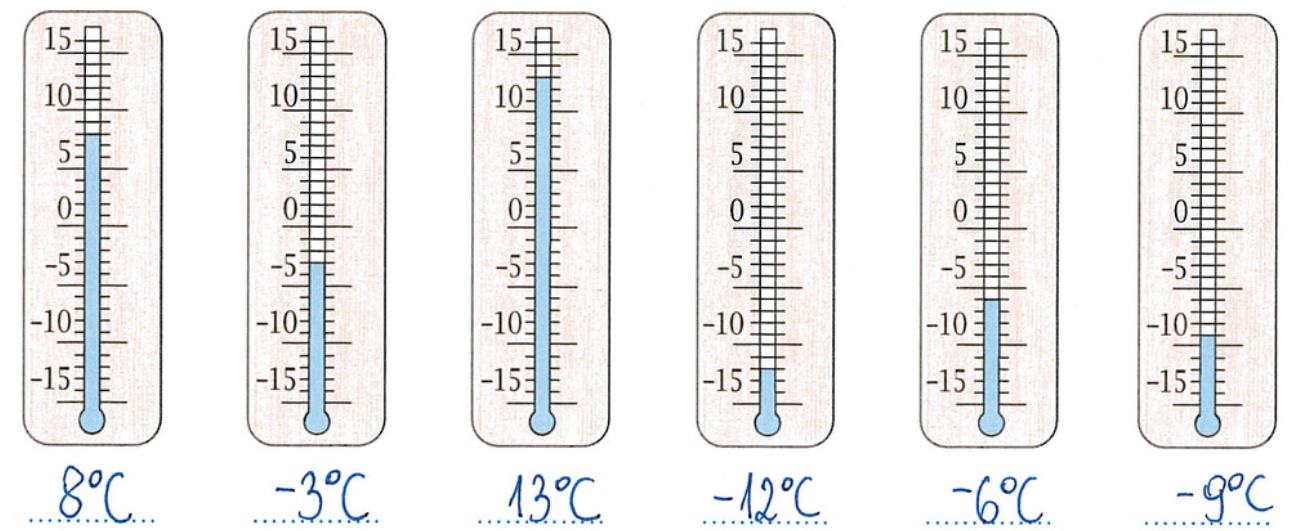 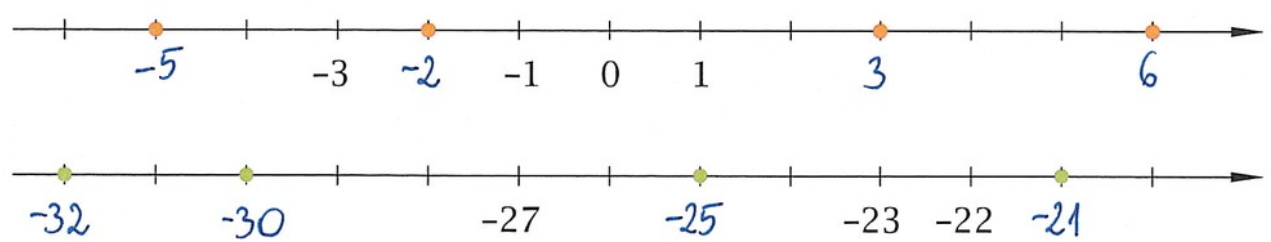 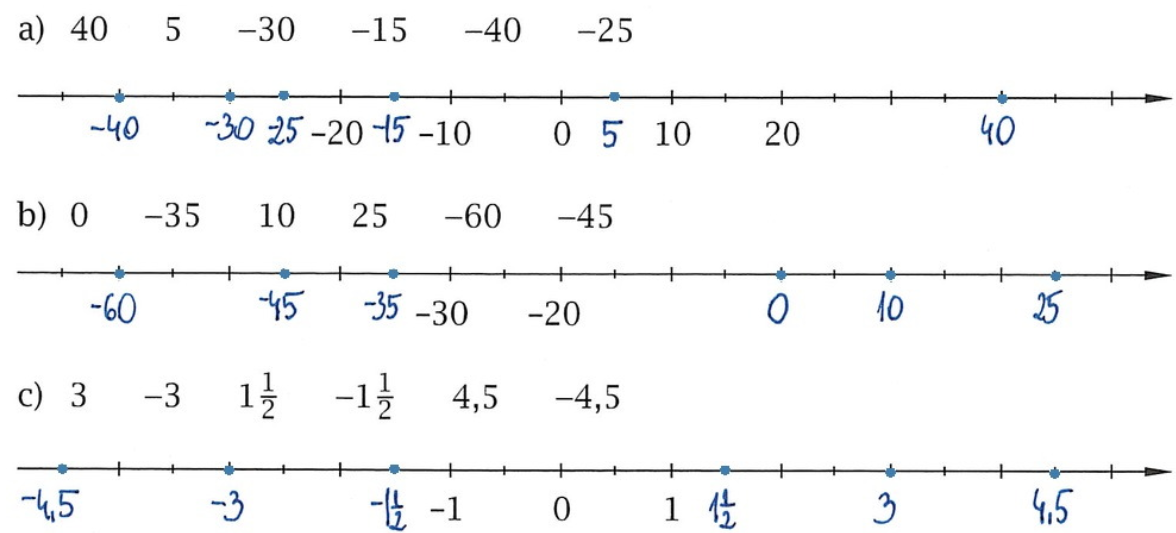 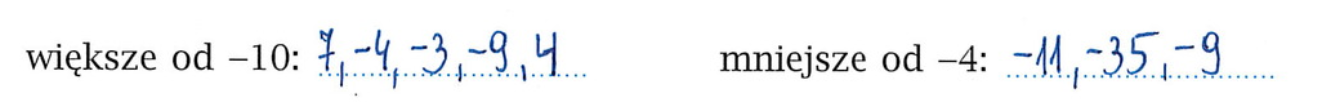 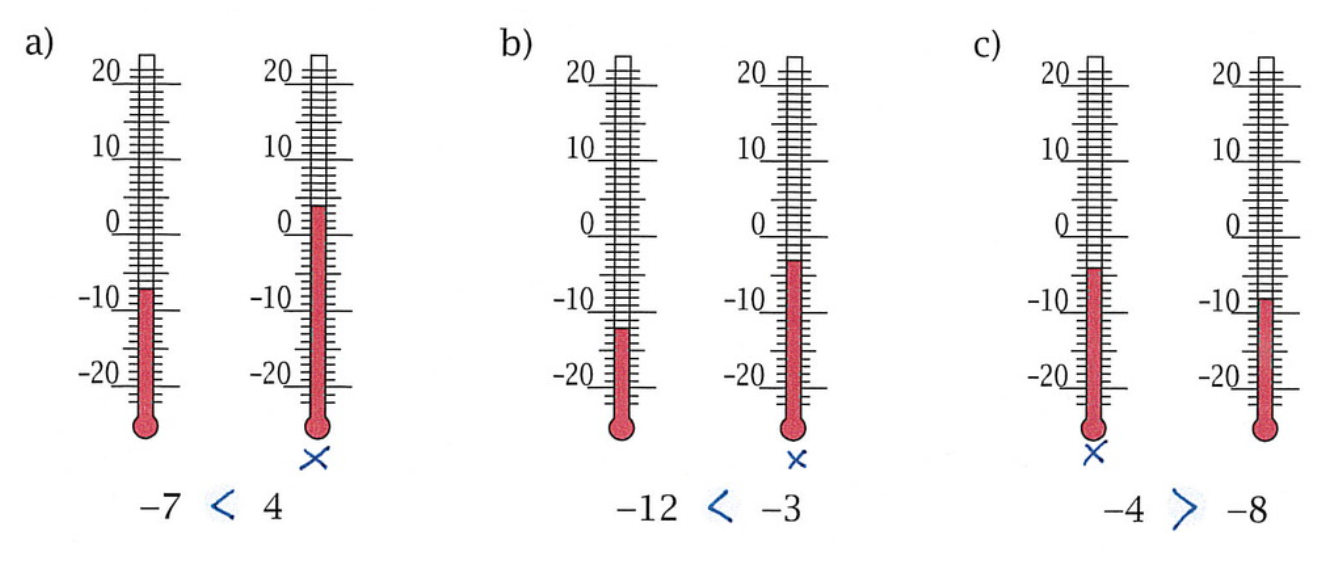 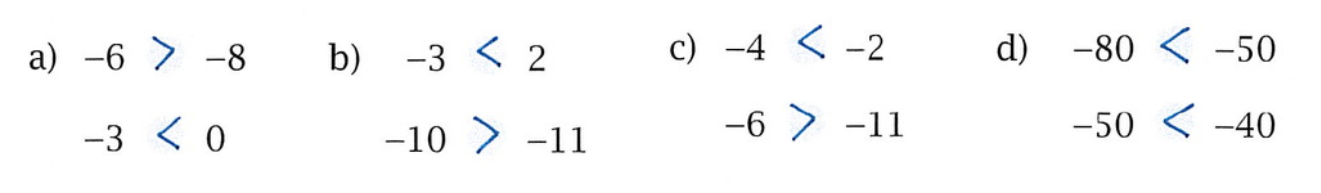 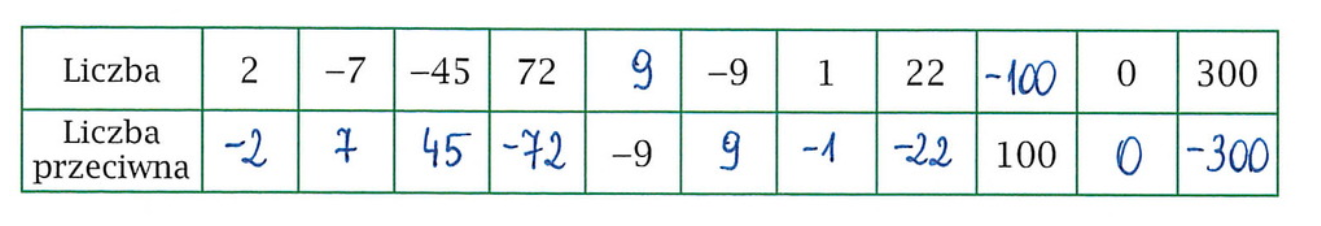 Temat:   Dodawanie liczb całkowitych.0, 1, 2, 3, 4, 5, 6, 7, 8, 9, 10, 11, 12, …   to liczby naturalneJeśli do tych liczb dołączymy liczby do nich przeciwne, to otrzymane liczby będziemy nazywać liczbami całkowitymi.-5, -4, -3, -2, -1, 0, 1, 2, 3, 4, 5, 6, 7, 8, 9, 10, 11, 12, …   to liczby całkowiteJak dodawać liczby całkowite?Posłużymy się szyfrowaniem liczb.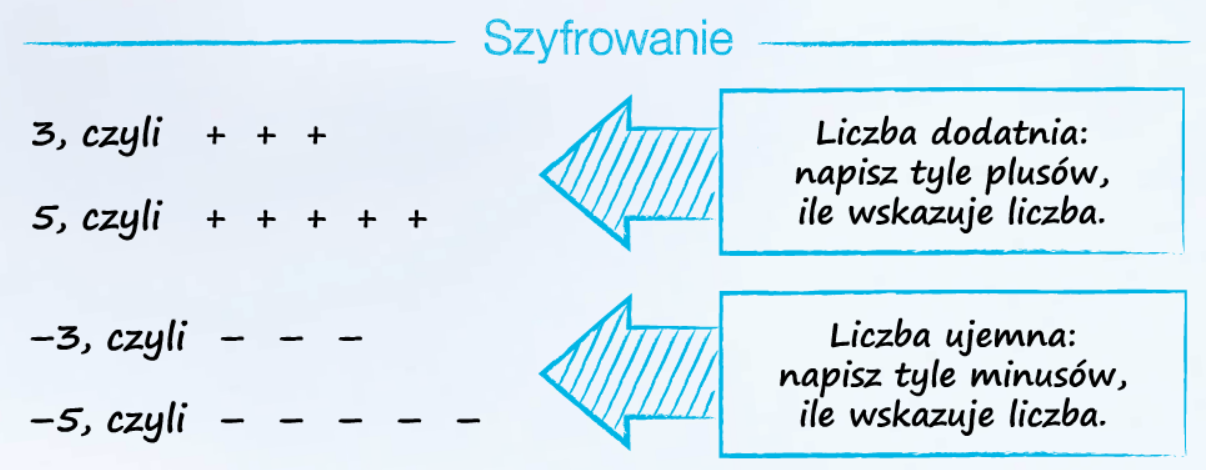 I wykorzystując szyfrowanie ustalamy wynik dodawania: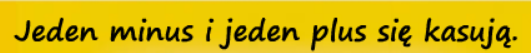 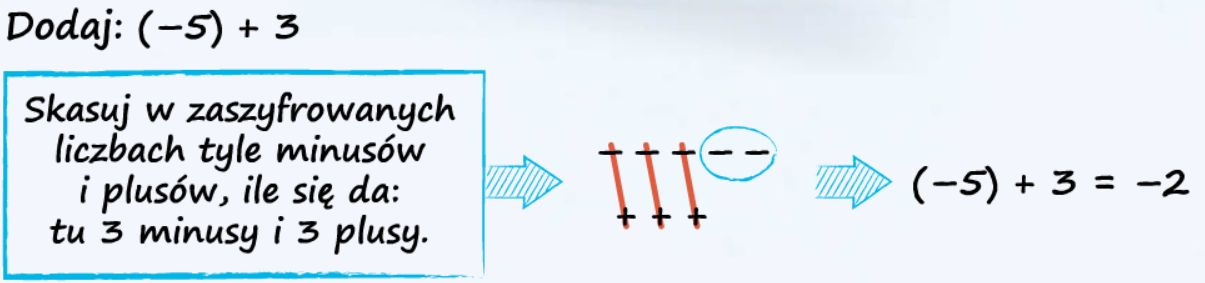 Liczby ujemne często zapisujemy w nawiasach.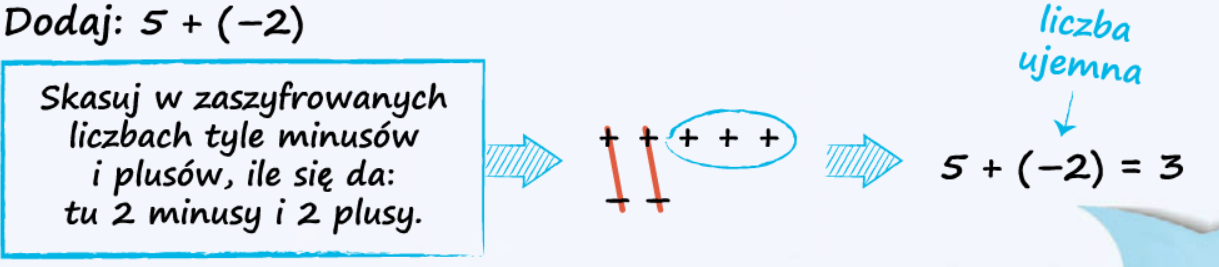 3 + 4 = ?               7 plusów, 	czyli  3 + 4 = 7    (-2) + (- 5) =  ?   		7 minusów,     czyli  (-2) + (- 5) =  - 76  + (-6)  = ?     plusy i minusy kasują się,    czyli	 6  + (-6)  =  0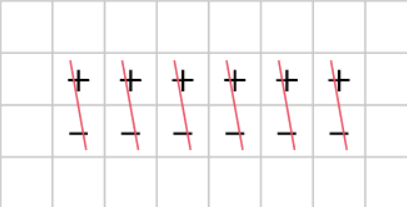 Suma liczb przeciwnych jest równa zero.(-3) + 5 =  ?    plus i minus kasują się, zostają 2 plusy,   czyli (-3) + 5 = 2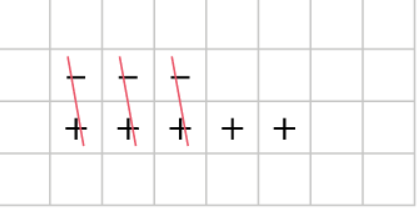  (-3) + 2 = -1							    plus i minus kasują się, zostaje 1 minus,  czyli  (-3) + 2 = ?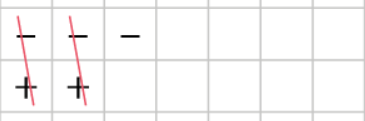 Rysować 40 minusów 
i 35 plusów?A w takim przykładzie?   40 + (-35) = ?Teraz mamy więcej plusów. O 5 plusów więcej, więc wynik to 5.(-35) + (-40) =Tu mamy same minusy, więc je zliczamy. Mamy tych minusów 70, więc wynik to -70.Zrób z. 1 – 3 str. 89.Treści umieszczone w pomarańczowych ramkach przepisz do zeszytu!https://www.youtube.com/watch?v=ITkFDk-Ou-khttps://pistacja.tv/film/mat00158-dodawanie-liczb-calkowitych?playlist=466+++++++-------